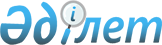 2011-2013 жылдарға арналған аудандық бюджет туралы
					
			Күшін жойған
			
			
		
					Жамбыл облысы Мойынқұм ауданы мәслихатының 2010 жылғы 24 желтоқсандағы N 35-2 Шешімі. Жамбыл облысы Мойынқұм ауданының Әділет басқармасында 2011 жылғы 10 қаңтарда 63 нөмірімен тіркелді. Қолданылу мерзімінің аяқталуына байланысты күші жойылды (Жамбыл облыстық Әділет департаментінің 2013 жылғы 11 наурыздағы N 2-2-17/388 хаты)      Ескерту. Қолданылу мерзімінің аяқталуына байланысты күші жойылды (Жамбыл облыстық Әділет департаментінің 11.03.2013 № 2-2-17/388 хаты).

      РҚАО ескертпесі:

      Мәтінде авторлық орфография және пунктуация сақталған.

      Қазақстан Республикасының 2008 жылғы 4 желтоқсандағы Бюджет кодексінің 75-бабына, «Қазақстан Республикасындағы жергілікті мемлекеттік басқару және өзін-өзі басқару туралы» Қазақстан Республикасының 2001 жылғы 23 қаңтардағы Заңының 6-бабына сәйкес, Мойынқұм аудандық мәслихаты ШЕШІМ ЕТЕДІ:



      1. 2011-2013 жылдарға арналған аудандық бюджет 1, 2, 3 -қосымшаларға сәйкес, оның ішінде 2011 жылға келесі көлемдерде бекітілсін:

      1)Кірістер – 3 329 018 мың теңге, оның ішінде:

      салықтық түсімдер – 817 879 мың теңге;

      салықтық емес түсімдер - 14 074 мың теңге;

      негізгі капиталды сатудан түскен түсімдер - 8996 мың теңге;

      трансферттер түсімі - 2 488 069 мың теңге;

      2)шығындар – 3 330 586 мың теңге;

      3)таза бюджеттік кредиттеу – 19 103 мың теңге, оның ішінде:

      бюджеттік кредиттер – 21 674 мың теңге;

      бюджеттік кредиттерді өтеу – 2 571 мың теңге;

      4)қаржы активтерімен жасалатын операциялар бойынша сальдо –  -  1 307 мың теңге;

      қаржы активтерін сатып алу – 0 мың теңге;

      мемлекеттің қаржы активтерін сатудан түсетін түсімдер – 1307 мың теңге;

      5)бюджет тапшылығы – - 19 364 мың теңге;

      6)бюджет тапшылығын қаржыландыру – 19 364 мың теңге, оның ішінде:

      қарыздар түсімі - 19 167 мың теңге;

      қарыздарды өтеу - 771 мың теңге;

      бюджет қаражатының пайдаланылатын қалдықтары – 968 мың теңге.      Ескерту. 1-тармаққа өзгерту енгізілді - Мойынқұм аудандық мәслихатының 2011.03.28 № 36-6;2011.04.29 № 37-2; 2011.09.06 № 39-6; 2011.11.07 № 40-2 (2011 жылдың 1 қаңтарынан қолданысқа енгізіледі) Шешімдерімен.



      2.Төлем көзінен ұсталатын жеке табыс салығы және әлеуметтік салық түсімдерінің 2011 жылға арналған жалпы сомасынан аудан бюджетіне 30 пайыз мөлшерінде үстеме ақы қосу белгіленсін.



      3.2011 жылы облыстық бюджеттен аудандық бюджетке берілетін субвенция мөлшері 1642708 мың теңге сомасында белгіленсін.



      4.«Агроөнеркәсіптік кешенді және ауылдық аймақтарды дамытуды мемлекеттік реттеу туралы» Қазақстан Республикасының 2005 жылғы 8 шілдедегі Заңының 18-бабына сәйкес, 2011-2013 жылдары аудандық бюджеттен қаржыландырылатын ауылдық және кенттік елді мекендерде жұмыс істейтін мемлекеттік білім беру, әлеуметтік қамсыздандыру, мәдениет және спорт мекемелерінің мамандарына қала жағдайында осы қызмет түрлерімен айналысатын мамандардың ставкаларымен салыстырғанда айлықтары мен тарифтік ставкаларының 25 пайызы мөлшерінде үстеме ақы төлеу үшін қаржы көзделсін.



      5.Аудандық жергілікті атқарушы органының резерві 16 800 мың теңге мөлшерінде бекітілсін.      Ескерту. 5-тармаққа өзгерту енгізілді - Мойынқұм аудандық мәслихатының 2011.04.29 № 37-2; 2011.09.06 № 39-6; 2011.09.06 № 39-6; 2011.11.07 № 40-2 (2011 жылдың 1 қаңтарынан қолданысқа енгізіледі) Шешімімен.



      6.Бюджеттік инвестициялық жобаларды іске асыруға және заңды тұлғалардың жарғылық капиталын қалыптастыруға немесе ұлғайтуға бағытталған бюджеттік бағдарламаларға бөлінген бюджеттік даму бағдарламаларының тізбесі № 4 - қосымшаға сәйкес бекітілсін.



      7.2011 жылға арналған жергілікті бюджеттің орындау процессінде секвестрлеуге жатпайтын бюджеттік бағдарламалардың тізбесі № 5 - қосымшаға сәйкес бекітілсін.



      8.2011 жылға арналған аудан бюджетінен кенттік, ауылдық (селолық) округтерге бағдарламалар бойынша бөлінген қаражат көлемдерінің тізімі № 6 – қосымшаға сәйкес бекітілсін.



      9.Осы Шешім Әділет органдарында мемлекеттік тіркеуден өткен күннен бастап күшіне енеді және 2011 жылдың 1 қаңтарынан бастап қолданылады.      Мойынқұм аудандық мәслихат                 Мойынқұм аудандық 

      сессиясының төрағасы                       мәслихат хатшысы

      С.Тұрсынбаев                               Ш.Исабеков

Мойынқұм аудандық мәслихат

2010 жылғы 24 желтоқсандағы 

№ 35-2 шешіміне № 1-қосымша

  Мойынқұм ауданының 2011 жылға арналған бюджеті      Ескерту. 1-қосымша жаңа редакцияда - Мойынқұм аудандық мәслихатының 2011.11.07 № 40-2 (2011 жылдың 1 қаңтарынан қолданысқа енгізіледі) Шешімімен.

Мойынқұм аудандық мәслихат

2010 жылғы 24 желтоқсандағы 

№ 35-2 шешіміне № 2-қосымша Мойынқұм ауданының 2012 жылға арналған бюджеті

Мойынқұм аудандық мәслихат

2010 жылғы 24 желтоқсандағы 

№ 35-2 шешіміне № 3-қосымша Мойынқұм ауданының 2013 жылға арналған бюджеті

Мойынқұм аудандық мәслихатының 

2010 жылғы 24 желтоқсандағы 

№ 35-2 шешіміне № 4- қосымша  Бюджеттік инвестициялық жобаларды іске асыруға және заңды тұлғалардың жарғылық капиталын қалыптастыруға немесе ұлғайтуға бағытталған бюджеттік бағдарламаларға бөлінген бюджеттік даму бағдарламаларының тізбесі

Мойынқұм аудандық мәслихатының 2010 жылғы

24 желтоқсандағы № 35-2 шешіміне № 5- қосымша  2011 жылға арналған жергілікті бюджеттің орындау процесінде секвестрлеуге жатпайтын бюджеттік бағдарламалардың тізбесі

Мойынқұм аудандық мәслихатының 2010 жылғы

24 желтоқсандағы № 35-2 шешіміне № 6- қосымша 2011 жылға арналған аудан бюджетінен кенттік, ауылдық (селолық) округтерге бағдарламалар бойынша бөлінген қаражат көлемдерінің тізімімың теңге
					© 2012. Қазақстан Республикасы Әділет министрлігінің «Қазақстан Республикасының Заңнама және құқықтық ақпарат институты» ШЖҚ РМК
				СанатыСанатыСанатыСанатыСомасы, мың теңгеСыныбыСыныбыСыныбыСомасы, мың теңгеІшкі сыныбыІшкі сыныбыСомасы, мың теңгеАтауы Сомасы, мың теңге123451. КІРІСТЕР33290181Салықтық түсімдер81787901Табыс салығы1208662Жеке табыс салығы12086603Әлеуметтiк салық919501Әлеуметтік салық9195004Меншiкке салынатын салықтар5931161Мүлiкке салынатын салықтар5633743Жер салығы32554Көлiк құралдарына салынатын салық254075Бірыңғай жер салығы108005Тауарларға, жұмыстарға және қызметтер көрсетуге салынатын iшкi салықтар91242Акциздер30933Табиғи және басқа да ресурстарды пайдаланғаны үшiн түсетiн түсiмдер36474Кәсiпкерлiк және кәсiби қызметтi жүргiзгенi үшiн алынатын алымдар23035Құмар ойын бизнеске салық8108Заңдық мәнді іс-әрекеттерді жасағаны және (немесе) оған уәкілеттігі бар мем-лекеттік органдар немесе лауазымды адамдар құжатты бергені үшін алынатын міндетті төлемдер28231Мемлекеттік баж28232Салықтық емес түсiмдер1407401Мемлекеттік меншіктен түсетін түсімдер3755Мемлекет меншігіндегі мүлікті жалға беруден түсетін кірістер37502Мемлекеттік бюджеттен қаржыландырылатын мемлекеттік мекемелердің тауарларды (жұмыстарды, қызметтерді) өткізуінен түсетін түсімдер11Мемлекеттік бюджеттен қаржыландырылатын мемлекеттік мекемелердің тауарларды (жұмыстарды, қызметтерді) өткізуінен түсетін түсімдер104Мемлекеттік бюджеттен қаржыландырылатын, сондай-ақ Қазақстан Респуб-ликасы Ұлттық Банкінің бюджетінен (шығыстар сметасынан) ұсталатын және қаржыландырылатын мемлекеттік мекемелер салатын айыппұлдар, өсімпұлдар, санкциялар, өндіріп алулар125601Мұнай секторы ұйымдарынан түсетін түсімдерді қоспағанда, мемлекеттік бюд-жеттен қаржыландырылатын, сондай-ақ Қазақстан Республикасы Ұлттық Банкінің бюджетінен (шығыстар сметасынан) ұсталатын және қаржылан-дырылатын мемлекеттік мекемелер салатын айыппұлдар, өсімпұлдар, санкц-иялар, өндіріп алулар1256006Басқа да салықтық емес түсiмдер11381Басқа да салықтық емес түсiмдер11383Негізгі капиталды сатудан түсетін түсімдер899603Жердi және материалдық емес активтердi сату89961Жерді сату89964Трансферттердің түсімдері248806902Мемлекеттiк басқарудың жоғары тұрған органдарынан түсетiн трансферттер24880692Облыстық бюджеттен түсетiн трансферттер2488069Функционалдық топФункционалдық топФункционалдық топФункционалдық топСомасы, мың теңгеӘкiмшiсiӘкiмшiсiӘкiмшiсiСомасы, мың теңгеБағдарламаБағдарламаСомасы, мың теңгеАтауыСомасы, мың теңге123452. ШЫҒЫНДАР333058601Жалпы сипаттағы мемлекеттiк қызметтер283637112Аудан (облыстық маңызы бар қала) мәслихатының аппараты17636001Аудан (облыстық маңызы бар қала )мәслихатының қызметін қамтамасыз ету жөніндегі қызметтер17451003Мемлекеттік органдардың күрделі шығыстары185122Аудан (облыстық маңызы бар қала) әкімінің аппараты84857001Аудан (облыстық маңызы бар қала) әкімінің қызметін қамтамасыз ету жөніндегі қызметтер80857003Мемлекеттік органдардың күрделі шығыстары4000123Қаладағы аудан, аудандық маңызы бар қала, кент, ауыл (село), ауылдық (селолық) округ әкімінің аппараты153255001Қаладағы аудан, аудандық маңызы бар қаланың, кент, ауыл (село), ауылдық (селолық) округ әкімінің қызметін қамтамасыз ету жөніндегі қызметтер153255452Ауданның (облыстық маңызы бар қала) қаржы бөлімі14648001Аудандық бюджетті орындау және коммуналдық меншікті (областық манызы бар қала) саласындағы мемлекеттік саясатты іске асыру жөніндегі қызметтер13893003Салық салу мақсатында мүлікті бағалауды жүргізу755453Ауданның (облыстық маңызы бар қаланың) экономика және бюджеттік жоспарлау бөлімі13241001Экономикалық саясатты, мемлекеттік жоспарлау жүйесін қалыптастыру және дамыту және ауданды (областық манызы бар қаланы) басқару саласындағы мемлекеттік саясатты іске асыру жөніндегі қызметтер13111004Мемлекеттік органдардың күрделі шығыстары13002Қорғаныс700122Аудан (облыстық маңызы бар қала) әкімінің аппараты700005Жалпыға бірдей әскери міндетті атқару шеңберіндегі іс-шаралар70004Бiлiм беру1884227471Ауданның (облыстық маңызы бар қаланың) білім, дене шынықтыру және спорт бөлімі196163003Мектепке дейінгі тәрбие ұйымдарының қызметін қамтамасыз ету196163471Ауданның (облыстық маңызы бар қаланың) білім, дене шынықтыру және спорт бөлімі1621826004Жалпы білім беру1561572005Балалар мен жеткіншектерге қосымша білім беру60254471Ауданның (облыстық маңызы бар қаланың) білім, дене шынықтыру және спорт бөлімі18481007Кәсіптік оқытуды ұйымдастыру18481466Ауданның (облыстық маңызы бар қаланың) сәулет, қала құрылысы және құрылыс бөлімі7800037Білім беру объектілерін салу және реконструкциялау7800471Ауданның (облыстық маңызы бар қаланың) білім, дене шынықтыру және спорт бөлімі39957008Ауданның (областык маңызы бар қаланың) мемлекеттік білім беру мекемелерінде білім беру жүйесін ақпараттандыру2388009Ауданның (областык маңызы бар қаланың) мемлекеттік білім беру мекемелер үшін оқулықтар мен оқу-әдiстемелiк кешендерді сатып алу және жеткізу14708010Аудандық (қалалалық) ауқымдағы мектеп олимпиадаларын және мектептен тыс іс-шараларды өткiзу250020Жетім баланы (жетім балаларды) және ата-аналарының қамқорынсыз қалған баланы (балаларды) күтіп-ұстауға асыраушыларына ай сайынғы ақшалай қаражат төлемдері5308023Үйде оқытылатын мүгедек балаларды жабдықпен, бағдарламалық қамтыммен қамтамасыз ету2100025Мектеп мұғалімдеріне және мектепке дейінгі ұйымдардың тәрбиешілеріне біліктілік санаты үшін қосымша ақы көлемін ұлғайту1520306Әлеуметтiк көмек және әлеуметтiк қамсыздандыру127716123Қаладағы аудан, аудандық маңызы бар қала, кент, ауыл (село), ауылдық (селолық) округ әкімінің аппараты2634003Мұқтаж азаматтарға үйінде әлеуметтік көмек көрсету2634451Ауданның (облыстық маңызы бар қаланың) жұмыспен қамту және әлеуметтік бағдарламалар бөлімі104182002Еңбекпен қамту бағдарламасы11225004Ауылдық жерлерде тұратын денсаулық сақтау, білім беру, әлеуметтік қамтамасыз ету, мәдениет және спорт мамандарына отын сатып алуға Қазақстан Республикасының заңнамасына сәйкес әлеуметтік көмек көрсету3000005Мемлекеттік атаулы әлеуметтік көмек11750006Тұрғын үй көмегі4000007Жергілікті өкілетті органдардың шешімі бойынша мұқтаж азаматтардың жекелеген топтарына әлеуметтік көмек9778010Үйден тәрбиеленіп оқытылатын мүгедек балаларды материалдық қамтамасыз ету88601618 жасқа дейінгі балаларға мемлекеттік жәрдемақылар47452017Мүгедектерді оңалту жеке бағдарламасына сәйкес, мұқтаж мүгедектерді міндетті гигиеналық құралдарымен қамтамасыз етуге және ымдау тілі мамандарының, жеке көмекшілердің қызмет көрсету8849023Жұмыспен қамту орталықтарының қызметін қамтамасыз ету7242451Ауданның (облыстық маңызы бар қаланың) жұмыспен қамту және әлеуметтік бағдарламалар бөлімі20900001Жергілікті деңгейде халық үшін әлеуметтік бағдарламаларды жұмыспен қамтуды қамтамасыз етуді іске асыру саласындағы мемлекеттік саясатты іске асыру жөніндегі қызметтер20089011Жәрдемақыларды және басқа да әлеуметтік төлемдерді есептеу, төлеу мен жеткізу бойынша қызметтерге ақы төлеу600021Мемлекеттік органдардың күрделі шығыстары21107Тұрғын үй-коммуналдық шаруашылық380999458Ауданның (облыстық маңызы бар қаланың) тұрғын үй-коммуналдық шаруашылығы, жолаушылар көлігі және автомобиль жолдары бөлімі8650004Азаматтардың жекелеген санаттарын тұрғын үймен қамтамасыз ету8650123Қаладағы аудан, аудандық маңызы бар қала, кент, ауыл (село), ауылдық (селолық) округ әкімінің аппараты4696014Елді мекендерді сумен жабдықтауды ұйымдастыру4696458Ауданның (облыстық маңызы бар қаланың) тұрғын үй-коммуналдық шаруашылығы, жолаушылар көлігі және автомобиль жолдары бөлімі22023012Сумен жабдықтау және су бөлу жүйесінің қызмет етуі22023466Ауданның (облыстық маңызы бар қаланың) сәулет, қала құрылысы және құрылыс бөлімі2000018Инженерлік коммуникациялық инфрақұрылымды дамыту, жайластыру2000466Ауданның (облыстық маңызы бар қаланың) сәулет, қала құрылысы және құрылыс бөлімі306982005Коммуналдық шаруашылық объектілерін дамыту6500006Сумен жабдықтау жүйесін дамыту300482123Қаладағы аудан, аудандық маңызы бар қала, кент, ауыл (село), ауылдық (селолық) округ әкімінің аппараты3000008Елді мекендерде көшелерді жарықтандыру2500011Елді мекендерді абаттандыру мен көгалдандыру500458Ауданның (облыстық маңызы бар қаланың) тұрғын үй-коммуналдық шаруашылығы, жолаушылар көлігі және автомобиль жолдары бөлімі33648015Елдi мекендердегі көшелердi жарықтандыру8342018Елді мекендерді абаттандыру және көгалдандыру2530608Мәдениет, спорт, туризм және ақпараттық кеңістiк128812455Ауданның (облыстық маңызы бар қаланың) мәдениет және тілдерді дамыту бөлімі45713003Мәдени-демалыс жұмысын қолдау45713471Ауданның (облыстық маңызы бар қаланың) білім, дене шынықтыру және спорт бөлімі1400014Аудандық (облыстық маңызы бар қаланың) деңгейде спорттық жарыстар өткізу700015Әртүрлi спорт түрлерi бойынша аудан (облыстық маңызы бар қала) құрама командаларының мүшелерiн дайындау және олардың облыстық спорт жарыстарына қатысуы700455Ауданның (облыстық маңызы бар қаланың) мәдениет және тілдерді дамыту бөлімі30758006Аудандық (қалалық) кiтапханалардың жұмыс iстеуi27263004Өірлік жұмыспен қамту және кадрларды қайта даярлау стратегиясын іске асыру шеңберінде мәдениет объектілерін күрделі, ағымды жөндеу3495456Ауданның (облыстық маңызы бар қаланың) ішкі саясат бөлімі35137002Газеттер мен журналдар арқылы мемлекеттік ақпараттық саясат жүргізу жөніндегі қызметтер33857005Телерадио хабарларын тарату арқылы мемлекеттік ақпараттық саясатты жүргізу жөніндегі қызметтер1280455Ауданның (облыстық маңызы бар қаланың) мәдениет және тілдерді дамыту бөлімі5101001Жергілікті деңгейде тілдерді және мәдениетті дамыту саласындағы мемлекеттік саясатты іске асыру жөніндегі қызметтер5101456Ауданның (облыстық маңызы бар қаланың) ішкі саясат бөлімі10703001Жергілікті деңгейде ақпарат, мемлекеттілікті нығайту және азаматтардың әлеуметтік сенімділігін қалыптастыру саласында мемлекеттік саясатты іске асыру жөніндегі қызметтер8003003Жастар саясаты саласындағы өңірлік бағдарламаларды iске асыру270010Ауыл, су, орман, балық шаруашылығы, ерекше қорғалатын табиғи аумақтар, қоршаған ортаны және жануарлар дүниесін қорғау, жер қатынастары99297454Ауданның (облыстық маңызы бар қаланың) кәсіпкерлік және ауыл шаруашылығы бөлімі5413099Республикалық бюджеттен берілетін нысаналы трансферттер есебiнен ауылдық елді мекендер саласының мамандарын әлеуметтік қолдау шараларын іске асыру5413473Ауданның (облыстық маңызы бар қаланың) ветеринария бөлімі25237001Жергілікті деңгейде ветеринария саласындағы мемлекеттік саясатты іске асыру жөніндегі қызметтер9049003Мемлекеттік органдардың күрделі шығыстары8187005Мал көмінділерінің (биотермиялық шұңқырлардың) жұмыс істеуін қамтамасыз ету500007Қаңғыбас иттер мен мысықтарды аулауды және жоюды ұйымдастыру500008Алып қойылатын және жойылатын ауру жануарлардың, жануарлардан алынатын өнімдер мен шикізаттың құнын иелеріне өтеу6501009Жануарлардың энзоотиялық аурулары бойынша ветеринариялық іс-шараларды жүргізу500463Ауданның (облыстық маңызы бар қаланың) жер қатынастары бөлімі7737001Аудан (облыстық манызы бар қала) аумағында жер қатынастарын реттеу саласындағы мемлекеттік саясатты іске асыру жөніндегі қызметтер7737473Ауданның (облыстық маңызы бар қаланың) ветеринария бөлімі60910011Эпизоотияға қарсы іс-шаралар жүргізу6091011Өнеркәсіп, сәулет, қала құрылысы және құрылыс қызметі15344466Ауданның (облыстық маңызы бар қаланың) сәулет, қала құрылысы және құрылыс бөлімі15344001Құрылыс, облыс қалаларының, аудандарының және елді мекендерінің сәулеттік бейнесін жақсарту саласындағы мемлекеттік саясатты іске асыру және ауданның (облыстық маңызы бар қаланың) аумағын оңтайла және тиімді қала құрылыстық игеруді қамтамасыз ету жөніндегі қызметтер1534412Көлiк және коммуникация338159458Ауданның (облыстық маңызы бар қаланың) тұрғын үй-коммуналдық шаруашылығы, жолаушылар көлігі және автомобиль жолдары бөлімі338159023Автомобиль жолдарының жұмыс істеуін қамтамасыз ету33815913Басқалар51572451Ауданның (облыстық маңызы бар қаланың) жұмыспен қамту және әлеуметтік бағадарламалар бөлімі1618022«Бизнестің жол картасы-2020» бағдарламасы шеңберінде жеке кәсіпкерлікті қолдау1618452Ауданның (облыстық маңызы бар қаланың) қаржы бөлімі16800012Ауданның (облыстық маңызы бар қаланың) жергілікті атқарушы органының резерві16800454Ауданның (облыстық маңызы бар қаланың) кәсіпкерлік және ауыл шаруашылығы бөлімі12133001Жергілікті деңгейде кәсіпкерлік, өнеркәсіп және ауыл шаруашылығы саласындағы мемлекеттік саясатты іске асыру жөніндегі қызметтер12133458Ауданның (облыстық маңызы бар қаланың) тұрғын үй-коммуналдық шаруашылығы, жолаушылар көлігі және автомобиль жолдары бөлімі5932001Жергілікті деңгейде тұрғын үй-коммуналдық шаруашылығы, жолаушылар көлігі және автомобиль жолдары саласындағы мемлекеттік саясатты іске асыру жөніндегі қызметтер5932471Ауданның (облыстық маңызы бар қаланың) білім, дене шынықтыру және спорт бөлімі15089001Білім, дене шынықтыру және спорт бөлімі қызметін қамтамасыз ету13089018Мемлекеттік органдардың күрделі шығыстары200015Трансферттер20123452Ауданның (облыстық маңызы бар қаланың) қаржы бөлімі20123006Нысаналы пайдаланылмаған (толық пайдаланылмаған) трансферттерді қайтару18816024Мемлекеттік органдардың функцияларын мемлекеттік басқарудың төмен тұрған деңгейлерінен жоғарғы деңгейлерге беруге байланысты жоғарғы тұрған бюджеттерге берілетін ағымдағы нысаналы трансферт13073. Таза бюджеттік кредиттеу19103Бюджеттік кредиттер2167410Ауыл, су, орман, балық шаруашылығы, ерекше қорғалатын табиғи аумақтар, қоршаған ортаны және жануарлар дүниесін қорғау, жер қатынастары21674454Ауданның (облыстық маңызы бар қаланың) кәсіпкерлік және ауыл шаруашылығы бөлімі21674009Ауылдық елді мекендердің әлеуметтік саласының мамандарын әлеуметтік қолдау шараларын іске асыру үшін бюджеттік кредиттер216745Бюджеттік кредиттерді өтеу257101Бюджеттік кредиттерді өтеу2571100Мемлекеттік бюджеттен берілген бюджеттік кредиттерді өтеу1800113Жеке тұлғаларға жергілікті бюджеттен берілген бюджеттік кредиттерді өтеу7714. Қаржы активтерімен жасалынған операциялар бойынша сальдо-13076Мемлекеттік қаржы активтерін сатудан түсетін түсімдер130701Мемлекеттік қаржы активтерін сатудан түсетін түсімдер13071Қаржы активтерін ел ішінде сатудан түсетін түсімдер13075. Бюджет тапшылығы (профициті)-193646. Бюджет тапшылығын қаржыландыру (профицитті пайдалану)193647Қарыздар түсімі1916701Мемлекеттік ішкі қарыздар191672Қарыз алу келісім-шарттары1916716Қарыздарды өтеу771452Ауданның (облыстық маңызы бар қаланың) қаржы бөлімі771008Жергілікті атқарушы органның жоғары тұрған бюджет алдындағы борышын өтеу7718Бюджет қаражатының пайдаланылатын қалдықтары96801Бюджет қаражаты қалдықтары968001Бюджет қаражатының бос қалдықтары968СанатыСанатыСанатыСанатыСомасы, мың теңгеСыныбыСыныбыСыныбыСомасы, мың теңгеІшкі сыныбыІшкі сыныбыСомасы, мың теңгеАтауыСомасы, мың теңге123451. КІРІСТЕР41421781Салықтық түсімдер6464551Табыс салығы772692Жеке табыс салығы772693Әлеуметтiк салық596081Әлеуметтік салық596084Меншiкке салынатын салықтар5005721Мүлiкке салынатын салықтар4767703Жер салығы41024Көлiк құралдарына салынатын салық190005Бірыңғай жер салығы7005Тауарларға, жұмыстарға және қызметтер көрсетуге салынатын iшкi салықтар64962Акциздер25003Табиғи және басқа да ресурстарды пайдаланғаны үшiн түсетiн түсiмдер26004Кәсiпкерлiк және кәсiби қызметтi жүргiзгенi үшiн алынатын алымдар13915Құмар ойын бизнеске салық58Заңдық мәнді іс-әрекеттерді жасағаны және (немесе) оған уәкілеттігі бар мем-лекеттік органдар немесе лауазымды адамдар құжатты бергені үшін алынатын міндетті төлемдер25101Мемлекеттік баж25102Салықтық емес түсiмдер130101Мемлекеттік меншіктен түсетін түсімдер4005Мемлекет меншігіндегі мүлікті жалға беруден түсетін кірістер4004Мемлекеттік бюджеттен қаржыландырылатын, сондай-ақ Қазақстан Респуб-ликасы Ұлттық Банкінің бюджетінен (шығыстар сметасынан) ұсталатын және қаржыландырылатын мемлекеттік мекемелер салатын айыппұлдар, өсімпұлдар, санкциялар, өндіріп алулар110001Мұнай секторы ұйымдарынан түсетін түсімдерді қоспағанда, мемлекеттік бюд-жеттен қаржыландырылатын, сондай-ақ Қазақстан Республикасы Ұлттық Банкінің бюджетінен (шығыстар сметасынан) ұсталатын және қаржылан-дырылатын мемлекеттік мекемелер салатын айыппұлдар, өсімпұлдар, санкц-иялар, өндіріп алулар110006Басқа да салықтық емес түсiмдер16101Басқа да салықтық емес түсiмдер16103Негізгі капиталды сатудан түсетін түсімдер4003Жердi және материалдық емес активтердi сату4001Жерді сату4004Трансферттердің түсімдері34823132Мемлекеттiк басқарудың жоғары тұрған органдарынан түсетiн трансферттер34823132Облыстық бюджеттен түсетiн трансферттер3482313Функционалдық топФункционалдық топФункционалдық топФункционалдық топСомасы, мың теңгеӘкiмшiсiӘкiмшiсiӘкiмшiсiСомасы, мың теңгеБағдарламаБағдарламаСомасы, мың теңгеАтауыСомасы, мың теңге123452. ШЫҒЫНДАР41439781Жалпы сипаттағы мемлекеттiк қызметтер266190112Аудан (облыстық маңызы бар қала) мәслихатының аппараты182501Аудан (облыстық маңызы бар қала )мәслихатының қызметін қамтамасыз ету жөніндегі қызметтер180003Мемлекеттік органдардың күрделі шығыстары250122Аудан (облыстық маңызы бар қала) әкімінің аппараты782851Аудан (облыстық маңызы бар қала) әкімінің қызметін қамтамасыз ету жөніндегі қызметтер757853Мемлекеттік органдардың күрделі шығыстары2500123Қаладағы аудан, аудандық маңызы бар қала, кент, ауыл (село), ауылдық (селолық) округ әкімінің аппараты1451951Қаладағы аудан, аудандық маңызы бар қаланың, кент, ауыл (село), ауылдық (селолық) округ әкімінің қызметін қамтамасыз ету жөніндегі қызметтер14299522Мемлекеттік органдардың күрделі шығыстары2200452Ауданның (облыстық маңызы бар қала) қаржы бөлімі126351Аудандық бюджетті орындау және коммуналдық меншікті (областық манызы бар қала) саласындағы мемлекеттік саясатты іске асыру жөніндегі қызметтер12635453Ауданның (облыстық маңызы бар қаланың) экономика және бюджеттік жоспарлау бөлімі118251Экономикалық саясатты, мемлекеттік жоспарлау жүйесін қалыптастыру және дамыту және ауданды (областық манызы бар қаланы) басқару саласындағы мемлекеттік саясатты іске асыру жөніндегі қызметтер118252Қорғаныс735122Аудан (облыстық маңызы бар қала) әкімінің аппараты7355Жалпыға бірдей әскери міндетті атқару шеңберіндегі іс-шаралар7354Бiлiм беру3080835471Ауданның (облыстық маңызы бар қаланың) білім, дене шынықтыру және спорт бөлімі1830593Мектепке дейінгі тәрбие ұйымдарының қызметін қамтамасыз ету183059471Ауданның (облыстық маңызы бар қаланың) білім, дене шынықтыру және спорт бөлімі17776924Жалпы білім беру17158565Балалар мен жеткіншектерге қосымша білім беру61836471Ауданның (облыстық маңызы бар қаланың) білім, дене шынықтыру және спорт бөлімі198217Кәсіптік оқытуды ұйымдастыру19821466Ауданның (облыстық маңызы бар қаланың) сәулет, қала құрылысы және құрылыс бөлімі107475037Білім беру объектілерін салу және реконструкциялау1074750471Ауданның (облыстық маңызы бар қаланың) білім, дене шынықтыру және спорт бөлімі255138Ауданның (областык маңызы бар қаланың) мемлекеттік білім беру мекемелерінде білім беру жүйесін ақпараттандыру39639Ауданның (областык маңызы бар қаланың) мемлекеттік білім беру мекемелер үшін оқулықтар мен оқу-әдiстемелiк кешендерді сатып алу және жеткізу1850010Аудандық (қалалалық) ауқымдағы мектеп олимпиадаларын және мектептен тыс іс-шараларды өткiзу25023Үйде оқытылатын мүгедек балаларды жабдықпен, бағдарламалық қамтыммен қамтамасыз ету28006Әлеуметтiк көмек және әлеуметтiк қамсыздандыру120844123Қаладағы аудан, аудандық маңызы бар қала, кент, ауыл (село), ауылдық (селолық) округ әкімінің аппараты31563Мұқтаж азаматтарға үйінде әлеуметтік көмек көрсету3156451Ауданның (облыстық маңызы бар қаланың) жұмыспен қамту және әлеуметтік бағдарламалар бөлімі963872Еңбекпен қамту бағдарламасы76874Ауылдық жерлерде тұратын денсаулық сақтау, білім беру, әлеуметтік қамтамасыз ету, мәдениет және спорт мамандарына отын сатып алуға Қазақстан Республикасының заңнамасына сәйкес әлеуметтік көмек көрсету60005Мемлекеттік атаулы әлеуметтік көмек135006Тұрғын үй көмегі50007Жергілікті өкілетті органдардың шешімі бойынша мұқтаж азаматтардың жекелеген топтарына әлеуметтік көмек1200010Үйден тәрбиеленіп оқытылатын мүгедек балаларды материалдық қамтамасыз ету12001618 жасқа дейінгі балаларға мемлекеттік жәрдемақылар4450017Мүгедектерді оңалту жеке бағдарламасына сәйкес, мұқтаж мүгедектерді міндетті гигиеналық құралдарымен қамтамасыз етуге және ымдау тілі мамандарының, жеке көмекшілердің қызмет көрсету6500451Ауданның (облыстық маңызы бар қаланың) жұмыспен қамту және әлеуметтік бағдарламалар бөлімі213011Жергілікті деңгейде халық үшін әлеуметтік бағдарламаларды жұмыспен қамтуды қамтамасыз етуді іске асыру саласындағы мемлекеттік саясатты іске асыру жөніндегі қызметтер2065111Жәрдемақыларды және басқа да әлеуметтік төлемдерді есептеу, төлеу мен жеткізу бойынша қызметтерге ақы төлеу6507Тұрғын үй-коммуналдық шаруашылық265763123Қаладағы аудан, аудандық маңызы бар қала, кент, ауыл (село), ауылдық (селолық) округ әкімінің аппараты250014Елді мекендерді сумен жабдықтауды ұйымдастыру2500458Ауданның (облыстық маңызы бар қаланың) тұрғын үй-коммуналдық шаруашылығы, жолаушылар көлігі және автомобиль жолдары бөлімі250012Сумен жабдықтау және су бөлу жүйесінің қызмет етуі2500466Ауданның (облыстық маңызы бар қаланың) сәулет, қала құрылысы және құрылыс бөлімі2377636Сумен жабдықтау жүйесін дамыту237763123Қаладағы аудан, аудандық маңызы бар қала, кент, ауыл (село), ауылдық (селолық) округ әкімінің аппараты20008Елді мекендерде көшелерді жарықтандыру150011Елді мекендерді абаттандыру мен көгалдандыру500458Ауданның (облыстық маңызы бар қаланың) тұрғын үй-коммуналдық шаруашылығы, жолаушылар көлігі және автомобиль жолдары бөлімі2100015Елдi мекендердегі көшелердi жарықтандыру600018Елді мекендерді абаттандыру және көгалдандыру150008Мәдениет, спорт, туризм және ақпараттық кеңістiк114066455Ауданның (облыстық маңызы бар қаланың) мәдениет және тілдерді дамыту бөлімі483263Мәдени-демалыс жұмысын қолдау48326471Ауданның (облыстық маңызы бар қаланың) білім, дене шынықтыру және спорт бөлімі140014Аудандық (облыстық маңызы бар қалалық) деңгейде спорттық жарыстар өткiзу70015Әртүрлi спорт түрлерi бойынша аудан (облыстық маңызы бар қала) құрама командаларының мүшелерiн дайындау және олардың облыстық спорт жарыстарына қатысуы700455Ауданның (облыстық маңызы бар қаланың) мәдениет және тілдерді дамыту бөлімі295806Аудандық (қалалық) кiтапханалардың жұмыс iстеуi29580456Ауданның (облыстық маңызы бар қаланың) ішкі саясат бөлімі205502Газеттер мен журналдар арқылы мемлекеттік ақпараттық саясат жүргізу жөніндегі қызметтер192005Телерадио хабарларын тарату арқылы мемлекеттік ақпараттық саясатты жүргізу жөніндегі қызметтер1350455Ауданның (облыстық маңызы бар қаланың) мәдениет және тілдерді дамыту бөлімі60021Жергілікті деңгейде тілдерді және мәдениетті дамыту саласындағы мемлекеттік саясатты іске асыру жөніндегі қызметтер600210Мемлекеттік органдардың күрделі шығыстары0456Ауданның (облыстық маңызы бар қаланың) ішкі саясат бөлімі82081Жергілікті деңгейде ақпарат, мемлекеттілікті нығайту және азаматтардың әлеуметтік сенімділігін қалыптастыру саласында мемлекеттік саясатты іске асыру жөніндегі қызметтер61083Жастар саясаты саласындағы өңірлік бағдарламаларды iске асыру210010Ауыл, су, орман, балық шаруашылығы, ерекше қорғалатын табиғи аумақтар, қоршаған ортаны және жануарлар дүниесін қорғау, жер қатынастары87065473Ауданның (облыстық маңызы бар қаланың) ветеринария бөлімі144621Жергілікті деңгейде ветеринария саласындағы мемлекеттік саясатты іске асыру жөніндегі қызметтер54625Мал көмінділерінің (биотермиялық шұңқырлардың) жұмыс істеуін қамтамасыз ету5007Қаңғыбас иттер мен мысықтарды аулауды және жоюды ұйымдастыру5008Алып қойылатын және жойылатын ауру жануарлардың, жануарлардан алынатын өнімдер мен шикізаттың құнын иелеріне өтеу75009Жануарлардың энзоотиялық аурулары бойынша ветеринариялық іс-шараларды жүргізу500463Ауданның (облыстық маңызы бар қаланың) жер қатынастары бөлімі76031Аудан (облыстық манызы бар қала) аумағында жер қатынастарын реттеу саласындағы мемлекеттік саясатты іске асыру жөніндегі қызметтер7603473Ауданның (облыстық маңызы бар қаланың) ветеринария бөлімі6500011Эпизоотияға қарсы іс-шаралар жүргізу6500011Өнеркәсіп, сәулет, қала құрылысы және құрылыс қызметі9000466Ауданның (облыстық маңызы бар қаланың) сәулет, қала құрылысы және құрылыс бөлімі90001Құрылыс, облыс қалаларының, аудандарының және елді мекендерінің сәулеттік бейнесін жақсарту саласындағы мемлекеттік саясатты іске асыру және ауданның (облыстық маңызы бар қаланың) аумағын оңтайла және тиімді қала құрылыстық игеруді қамтамасыз ету жөніндегі қызметтер850015Мемлекеттік органдардың күрделі шығыстары50012Көлiк және коммуникация159800458Ауданның (облыстық маңызы бар қаланың) тұрғын үй-коммуналдық шаруашылығы, жолаушылар көлігі және автомобиль жолдары бөлімі15980023Автомобиль жолдарының жұмыс істеуін қамтамасыз ету15980013Басқалар39680452Ауданның (облыстық маңызы бар қаланың) қаржы бөлімі1300012Ауданның (облыстық маңызы бар қаланың) жергілікті атқарушы органының резерві13000454Ауданның (облыстық маңызы бар қаланың) кәсіпкерлік және ауыл шаруашылығы бөлімі128851Жергілікті деңгейде кәсіпкерлік, өнеркәсіп және ауыл шаруашылығы саласындағы мемлекеттік саясатты іске асыру жөніндегі қызметтер12885458Ауданның (облыстық маңызы бар қаланың) тұрғын үй-коммуналдық шаруашылығы, жолаушылар көлігі және автомобиль жолдары бөлімі59951Жергілікті деңгейде тұрғын үй-коммуналдық шаруашылығы, жолаушылар көлігі және автомобиль жолдары саласындағы мемлекеттік саясатты іске асыру жөніндегі қызметтер5995471Ауданның (облыстық маңызы бар қаланың) білім, дене шынықтыру және спорт бөлімі78001Білім, дене шынықтыру және спорт бөлімі қызметін қамтамасыз ету78003. Таза бюджеттік кредиттеу10782Бюджеттік кредиттер2492510Ауыл, су, орман, балық шаруашылығы, ерекше қорғалатын табиғи аумақтар, қоршаған ортаны және жануарлар дүниесін қорғау, жер қатынастары24925454Ауданның (облыстық маңызы бар қаланың) кәсіпкерлік және ауыл шаруашылығы бөлімі249259Ауылдық елді мекендердің әлеуметтік саласының мамандарын әлеуметтік қолдау шараларын іске асыру үшін бюджеттік кредиттер249255Бюджеттік кредиттерді өтеу25711Бюджеттік кредиттерді өтеу2571100Мемлекеттік бюджеттен берілген бюджеттік кредиттерді өтеу1800113Жеке тұлғаларға жергілікті бюджеттен берілген бюджеттік кредиттерді өтеу7714. Қаржы активтерімен жасалынған операциялар бойынша сальдо05. Бюджет тапшылығы (профициті)-241546. Бюджет тапшылығын қаржыландыру (профицитті пайдалану)241547Қарыздар түсімі249251Мемлекеттік ішкі қарыздар249252Қарыз алу келісім-шарттары249258Бюджет қаражаты қалдықтарының қозғалысы01Бюджет қаражаты қалдықтары01Бюджет қаражатының бос қалдықтары016Қарыздарды өтеу771452Ауданның (облыстық маңызы бар қаланың) қаржы бөлімі7718Жергілікті атқарушы органның жоғары тұрған бюджет алдындағы борышын өтеу771СанатыСанатыСанатыСанатыСомасы, мың теңгеСыныбыСыныбыСыныбыСомасы, мың теңгеІшкі сыныбыІшкі сыныбыСомасы, мың теңгеАтауыСомасы, мың теңге123451. КІРІСТЕР37179921Салықтық түсімдер6511831Табыс салығы754762Жеке табыс салығы754763Әлеуметтiк салық642261Әлеуметтік салық642264Меншiкке салынатын салықтар4826581Мүлiкке салынатын салықтар4540493Жер салығы53434Көлiк құралдарына салынатын салық225525Бірыңғай жер салығы7145Тауарларға, жұмыстарға және қызметтер көрсетуге салынатын iшкi салықтар247652Акциздер25003Табиғи және басқа да ресурстарды пайдаланғаны үшiн түсетiн түсiмдер205714Кәсiпкерлiк және кәсiби қызметтi жүргiзгенi үшiн алынатын алымдар16195Құмар ойын бизнеске салық758Заңдық мәнді іс-әрекеттерді жасағаны және (немесе) оған уәкілеттігі бар мем-лекеттік органдар немесе лауазымды адамдар құжатты бергені үшін алынатын міндетті төлемдер40581Мемлекеттік баж40582Салықтық емес түсiмдер134761Мемлекеттік меншіктен түсетін түсімдер4655Мемлекет меншігіндегі мүлікті жалға беруден түсетін кірістер4652Мемлекеттік бюджеттен қаржыландырылатын мемлекеттік мекемелердің тауарларды (жұмыстарды, қызметтерді) өткізуінен түсетін түсімдер11Мемлекеттік бюджеттен қаржыландырылатын мемлекеттік мекемелердің тауарларды (жұмыстарды, қызметтерді) өткізуінен түсетін түсімдер14Мемлекеттік бюджеттен қаржыландырылатын, сондай-ақ Қазақстан Респуб-ликасы Ұлттық Банкінің бюджетінен (шығыстар сметасынан) ұсталатын және қаржыландырылатын мемлекеттік мекемелер салатын айыппұлдар, өсімпұлдар, санкциялар, өндіріп алулар95001Мұнай секторы ұйымдарынан түсетін түсімдерді қоспағанда, мемлекеттік бюд-жеттен қаржыландырылатын, сондай-ақ Қазақстан Республикасы Ұлттық Банкінің бюджетінен (шығыстар сметасынан) ұсталатын және қаржылан-дырылатын мемлекеттік мекемелер салатын айыппұлдар, өсімпұлдар, санкц-иялар, өндіріп алулар95006Басқа да салықтық емес түсiмдер35101Басқа да салықтық емес түсiмдер35103Негізгі капиталды сатудан түсетін түсімдер258063Жердi және материалдық емес активтердi сату258061Жерді сату258064Трансферттердің түсімдері30275272Мемлекеттiк басқарудың жоғары тұрған органдарынан түсетiн трансферттер30275272Облыстық бюджеттен түсетiн трансферттер3027527Функционалдық топФункционалдық топФункционалдық топФункционалдық топСомасы, мың теңгеӘкiмшiсiӘкiмшiсiӘкiмшiсiСомасы, мың теңгеБағдарламаБағдарламаСомасы, мың теңгеАтауыСомасы, мың теңге123452. ШЫҒЫНДАР37197921Жалпы сипаттағы мемлекеттiк қызметтер266190112Аудан (облыстық маңызы бар қала) мәслихатының аппараты182501Аудан (облыстық маңызы бар қала )мәслихатының қызметін қамтамасыз ету жөніндегі қызметтер180003Мемлекеттік органдардың күрделі шығыстары250122Аудан (облыстық маңызы бар қала) әкімінің аппараты782851Аудан (облыстық маңызы бар қала) әкімінің қызметін қамтамасыз ету жөніндегі қызметтер757853Мемлекеттік органдардың күрделі шығыстары2500123Қаладағы аудан, аудандық маңызы бар қала, кент, ауыл (село), ауылдық (селолық) округ әкімінің аппараты1451951Қаладағы аудан, аудандық маңызы бар қаланың, кент, ауыл (село), ауылдық (селолық) округ әкімінің қызметін қамтамасыз ету жөніндегі қызметтер14299522Мемлекеттік органдардың күрделі шығыстары2200452Ауданның (облыстық маңызы бар қала) қаржы бөлімі126351Аудандық бюджетті орындау және коммуналдық меншікті (областық манызы бар қала) саласындағы мемлекеттік саясатты іске асыру жөніндегі қызметтер1263518Мемлекеттік органдардың күрделі шығыстары453Ауданның (облыстық маңызы бар қаланың) экономика және бюджеттік жоспарлау бөлімі118251Экономикалық саясатты, мемлекеттік жоспарлау жүйесін қалыптастыру және дамыту және ауданды (областық манызы бар қаланы) басқару саласындағы мемлекеттік саясатты іске асыру жөніндегі қызметтер118252Қорғаныс735122Аудан (облыстық маңызы бар қала) әкімінің аппараты7355Жалпыға бірдей әскери міндетті атқару шеңберіндегі іс-шаралар7354Бiлiм беру2138123471Ауданның (облыстық маңызы бар қаланың) білім, дене шынықтыру және спорт бөлімі1830593Мектепке дейінгі тәрбие ұйымдарының қызметін қамтамасыз ету183059471Ауданның (облыстық маңызы бар қаланың) білім, дене шынықтыру және спорт бөлімі19097304Жалпы білім беру18478945Балалар мен жеткіншектерге қосымша білім беру61836471Ауданның (облыстық маңызы бар қаланың) білім, дене шынықтыру және спорт бөлімі198217Кәсіптік оқытуды ұйымдастыру19821471Ауданның (облыстық маңызы бар қаланың) білім, дене шынықтыру және спорт бөлімі255138Ауданның (областык маңызы бар қаланың) мемлекеттік білім беру мекемелерінде білім беру жүйесін ақпараттандыру39639Ауданның (областык маңызы бар қаланың) мемлекеттік білім беру мекемелер үшін оқулықтар мен оқу-әдiстемелiк кешендерді сатып алу және жеткізу1850010Аудандық (қалалалық) ауқымдағы мектеп олимпиадаларын және мектептен тыс іс-шараларды өткiзу25023Үйде оқытылатын мүгедек балаларды жабдықпен, бағдарламалық қамтыммен қамтамасыз ету28006Әлеуметтiк көмек және әлеуметтiк қамсыздандыру120844123Қаладағы аудан, аудандық маңызы бар қала, кент, ауыл (село), ауылдық (селолық) округ әкімінің аппараты31563Мұқтаж азаматтарға үйінде әлеуметтік көмек көрсету3156451Ауданның (облыстық маңызы бар қаланың) жұмыспен қамту және әлеуметтік бағдарламалар бөлімі963872Еңбекпен қамту бағдарламасы76874Ауылдық жерлерде тұратын денсаулық сақтау, білім беру, әлеуметтік қамтамасыз ету, мәдениет және спорт мамандарына отын сатып алуға Қазақстан Республикасының заңнамасына сәйкес әлеуметтік көмек көрсету60005Мемлекеттік атаулы әлеуметтік көмек135006Тұрғын үй көмегі50007Жергілікті өкілетті органдардың шешімі бойынша мұқтаж азаматтардың жекелеген топтарына әлеуметтік көмек1200010Үйден тәрбиеленіп оқытылатын мүгедек балаларды материалдық қамтамасыз ету12001618 жасқа дейіні балаларға мемлекеттік жәрдемақылар4450017Мүгедектерді оңалту жеке бағдарламасына сәйкес, мұқтаж мүгедектерді міндетті гигиеналық құралдармен қамтамасыз етуге және ымдау тілі мамандарының, жеке көмекшілердің қызмет көрсету6500451Ауданның (облыстық маңызы бар қаланың) жұмыспен қамту және әлеуметтік бағдарламалар бөлімі213011Жергілікті деңгейде халық үшін әлеуметтік бағдарламаларды жұмыспен қамтуды қамтамасыз етуді іске асыру саласындағы мемлекеттік саясатты іске асыру жөніндегі қызметтер2065111Жәрдемақыларды және басқа да әлеуметтік төлемдерді есептеу, төлеу мен жеткізу бойынша қызметтерге ақы төлеу6507Тұрғын үй-коммуналдық шаруашылық561150123Қаладағы аудан, аудандық маңызы бар қала, кент, ауыл (село), ауылдық (селолық) округ әкімінің аппараты250014Елді мекендерді сумен жабдықтауды ұйымдастыру2500458Ауданның (облыстық маңызы бар қаланың) тұрғын үй-коммуналдық шаруашылығы, жолаушылар көлігі және автомобиль жолдары бөлімі250012Сумен жабдықтау және су бөлу жүйесінің қызмет етуі2500466Ауданның (облыстық маңызы бар қаланың) сәулет, қала құрылысы және құрылыс бөлімі5461506Сумен жабдықтау жүйесін дамыту546150123Қаладағы аудан, аудандық маңызы бар қала, кент, ауыл (село), ауылдық (селолық) округ әкімінің аппараты20008Елді мекендерде көшелерді жарықтандыру150011Елді мекендерді абаттандыру мен көгалдандыру500458Ауданның (облыстық маңызы бар қаланың) тұрғын үй-коммуналдық шаруашылығы, жолаушылар көлігі және автомобиль жолдары бөлімі800015Елдi мекендердегі көшелердi жарықтандыру600018Елді мекендерді абаттандыру және көгалдандыру20008Мәдениет, спорт, туризм және ақпараттық кеңістiк114066455Ауданның (облыстық маңызы бар қаланың) мәдениет және тілдерді дамыту бөлімі483263Мәдени-демалыс жұмысын қолдау48326471Ауданның (облыстық маңызы бар қаланың) білім, дене шынықтыру және спорт бөлімі140014Аудандық (облыстық маңызы бар қалалық) деңгейде спорттық жарыстар өткiзу70015Әртүрлi спорт түрлерi бойынша аудан (облыстық маңызы бар қала) құрама командаларының мүшелерiн дайындау және олардың облыстық спорт жарыстарына қатысуы700455Ауданның (облыстық маңызы бар қаланың) мәдениет және тілдерді дамыту бөлімі295806Аудандық (қалалық) кiтапханалардың жұмыс iстеуi29580456Ауданның (облыстық маңызы бар қаланың) ішкі саясат бөлімі20 5502Газеттер мен журналдар арқылы мемлекеттік ақпараттық саясат жүргізу жөніндегі қызметтер19 2005Телерадио хабарларын тарату арқылы мемлекеттік ақпараттық саясатты жүргізу жөніндегі қызметтер1350455Ауданның (облыстық маңызы бар қаланың) мәдениет және тілдерді дамыту бөлімі60021Жергілікті деңгейде тілдерді және мәдениетті дамыту саласындағы мемлекеттік саясатты іске асыру жөніндегі қызметтер6002456Ауданның (облыстық маңызы бар қаланың) ішкі саясат бөлімі82081Жергілікті деңгейде ақпарат, мемлекеттілікті нығайту және азаматтардың әлеуметтік сенімділігін қалыптастыру саласында мемлекеттік саясатты іске асыру жөніндегі қызметтер61083Жастар саясаты саласындағы өңірлік бағдарламаларды iске асыру210010Ауыл, су, орман, балық шаруашылығы, ерекше қорғалатын табиғи аумақтар, қоршаған ортаны және жануарлар дүниесін қорғау, жер қатынастары231004473Ауданның (облыстық маңызы бар қаланың) ветеринария бөлімі144621Жергілікті деңгейде ветеринария саласындағы мемлекеттік саясатты іске асыру жөніндегі қызметтер54625Мал көмінділерінің (биотермиялық шұңқырлардың) жұмыс істеуін қамтамасыз ету5007Қаңғыбас иттер мен мысықтарды аулауды және жоюды ұйымдастыру5008Алып қойылатын және жойылатын ауру жануарлардың, жануарлардан алынатын өнімдер мен шикізаттың құнын иелеріне өтеу75009Жануарлардың энзоотиялық аурулары бойынша ветеринариялық іс-шараларды жүргізу500458Ауданның (облыстық маңызы бар қаланың) тұрғын үй-коммуналдық шаруашылығы, жолаушылар көлігі және автомобиль жолдары бөлімі14393925Сумен жабдықтау жүйесін дамыту143939463Ауданның (облыстық маңызы бар қаланың) жер қатынастары бөлімі76031Аудан (облыстық манызы бар қала) аумағында жер қатынастарын реттеу саласындағы мемлекеттік саясатты іске асыру жөніндегі қызметтер7603473Ауданның (облыстық маңызы бар қаланың) ветеринария бөлімі6500011Эпизоотияға қарсы іс-шаралар жүргізу6500011Өнеркәсіп, сәулет, қала құрылысы және құрылыс қызметі9000466Ауданның (облыстық маңызы бар қаланың) сәулет, қала құрылысы және құрылыс бөлімі90001Құрылыс, облыс қалаларының, аудандарының және елді мекендерінің сәулеттік бейнесін жақсарту саласындағы мемлекеттік саясатты іске асыру және ауданның (облыстық маңызы бар қаланың) аумағын оңтайла және тиімді қала құрылыстық игеруді қамтамасыз ету жөніндегі қызметтер850015Мемлекеттік органдардың күрделі шығыстары50012Көлiк және коммуникация239000458Ауданның (облыстық маңызы бар қаланың) тұрғын үй-коммуналдық шаруашылығы, жолаушылар көлігі және автомобиль жолдары бөлімі23900023Автомобиль жолдарының жұмыс істеуін қамтамасыз ету23900013Басқалар39680452Ауданның (облыстық маңызы бар қаланың) қаржы бөлімі1300012Ауданның (облыстық маңызы бар қаланың) жергілікті атқарушы органының резерві13000454Ауданның (облыстық маңызы бар қаланың) кәсіпкерлік және ауыл шаруашылығы бөлімі128851Жергілікті деңгейде кәсіпкерлік, өнеркәсіп және ауыл шаруашылығы саласындағы мемлекеттік саясатты іске асыру жөніндегі қызметтер12885458Ауданның (облыстық маңызы бар қаланың) тұрғын үй-коммуналдық шаруашылығы, жолаушылар көлігі және автомобиль жолдары бөлімі59951Жергілікті деңгейде тұрғын үй-коммуналдық шаруашылығы, жолаушылар көлігі және автомобиль жолдары саласындағы мемлекеттік саясатты іске асыру жөніндегі қызметтер5995471Ауданның (облыстық маңызы бар қаланың) білім, дене шынықтыру және спорт бөлімі78001Білім, дене шынықтыру және спорт бөлімі қызметін қамтамасыз ету78003. Таза бюджеттік кредиттеу10782Бюджеттік кредиттер2492510Ауыл, су, орман, балық шаруашылығы, ерекше қорғалатын табиғи аумақтар, қоршаған ортаны және жануарлар дүниесін қорғау, жер қатынастары24925454Ауданның (облыстық маңызы бар қаланың) кәсіпкерлік және ауыл шаруашылығы бөлімі249259Ауылдық елді мекендердің әлеуметтік саласының мамандарын әлеуметтік қолдау шараларын іске асыру үшін бюджеттік кредиттер249255Бюджеттік кредиттерді өтеу25711Бюджеттік кредиттерді өтеу2571100Мемлекеттік бюджеттен берілген бюджеттік кредиттерді өтеу1800113Жеке тұлғаларға жергілікті бюджеттен берілген бюджеттік кредиттерді өтеу7714. Қаржы активтерімен жасалынған операциялар бойынша сальдо05. Бюджет тапшылығы (профициті)-241546. Бюджет тапшылығын қаржыландыру (профицитті пайдалану)241547Қарыздар түсімі249251Мемлекеттік ішкі қарыздар249252Қарыз алу келісім-шарттары249258Бюджет қаражаты қалдықтарының қозғалысы01Бюджет қаражаты қалдықтары01Бюджет қаражатының бос қалдықтары016Қарыздарды өтеу771452Ауданның (облыстық маңызы бар қаланың) қаржы бөлімі7718Жергілікті атқарушы органның жоғары тұрған бюджет алдындағы борышын өтеу771Функционалдық топФункционалдық топФункционалдық топФункционалдық топБюджеттік бағдарламалардың әкiмшiсiБюджеттік бағдарламалардың әкiмшiсiБюджеттік бағдарламалардың әкiмшiсiБағдарламаБағдарламаАтауы04Бiлiм беру471Ауданның (облыстық маңызы бар қаланың) білім беру бөлімі008Ауданның (облыстык маңызы бар қаланың) мемлекеттік білім беру мекемелерінде білім беру жүйесін ақпараттандыру07Тұрғын үй-коммуналдық шаруашылық466Ауданның (облыстық маңызы бар қаланың) құрылыс бөлімі006Сумен жабдықтау жүйесін дамытуАтауыБiлiм беруЖалпы білім беруӘлеуметтік көмек және әлеуметтік қамсыздандыруТұрғын үй көмегіМемлекеттік атаулы әлеуметтік көмек18 жасқа дейінгі балаларға мемлекеттік жәрдемақы№ р/сҚаладағы аудан, аудандық маңызы бар қала, кент, ауыл (село), ауылдық (селолық), округ әкімінің аппараттарының атауыбағдарламаның атауыбағдарламаның атауыбағдарламаның атауыбағдарламаның атауыбағдарламаның атауыбағдарламаның атауы№ р/сҚаладағы аудан, аудандық маңызы бар қала, кент, ауыл (село), ауылдық (селолық), округ әкімінің аппараттарының атауы001 «Қаладағы аудан, аудандық маңызы бар қаланың, кент, ауыл (село), ауылдық (селолық), округ әкімінің қызметін қамтамасыз ету жөніндегі қызметтер»003 «Мұқтаж азаматтарға үйінде әлеуметтік көмек көрсету»008 «Елді мекен-дерде көше-лерді жарықтан-дыру»011«Елді мекендерді абаттан-дыру мен көгал-дан-дыру»014 «Елді мекен-дерді сумен жабдық-тауды ұйым-дастыру023 «Мем-лекеттік органдар-дың күрделі шығыстар»1Кеңес ауылдық округі71541212Биназар ауылдық округі74981213Бірлік ауылдық округі96775601214Кызылтал ауылдық округі740715001215Күшаман ауылдық округі88581216Жамбыл ауылдық округі60935095001217Мойынқұм ауылдық округі1500613574278Қылышбай ауылдық округі65901219Қарабөгет ауылдық округі1202916412110Ұланбел ауылдық округі630212111Мыңарал ауылдық округі796012112Мирный кенттік округі1034550012113Ақбақай кенттік округі6619014Ақсүйек кенттік округі70221622300015Шығанақ кенттік округі746512116Хантау кенттік округі9768157121Барлығы:1357932909150050028002000